Plotting and Graphing LessonSpeed:Definition:  the __________ of ____________ (how fast motion happens).  Speed is the _________ traveled in a given time.Calculating Speed:Speed = ______________/______________Units:  meters/second (m/s)	Miles/hour (mph)	Kilometers/hour (km/h)Speed Triangle: 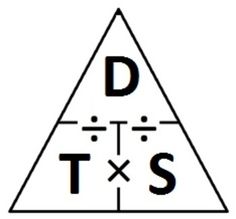 Distance vs. Time Graphs:Shows how speed relates to ________________ and _________________.Time is on the ____________________ axis (X-axis).Distance is on the __________________ axis (Y-axis).Interpreting Distance vs. Time Graphs:As an object moves, the ____________________ it travels ___________________ with ________.This can be seen as a ______________, or rising, line on the graph.A ______________, ________________ line shows an interval of time where the speed is _______ meters per second (NO MOTION!!).__________________ lines show intervals where the speed is _________________ (faster) than intervals with less steep lines.The steepness, or _______________, of the line is calculated by _______________ the change in ______________ by the change in _____________ for that interval.Your turn:  You are returning home from your friend’s house: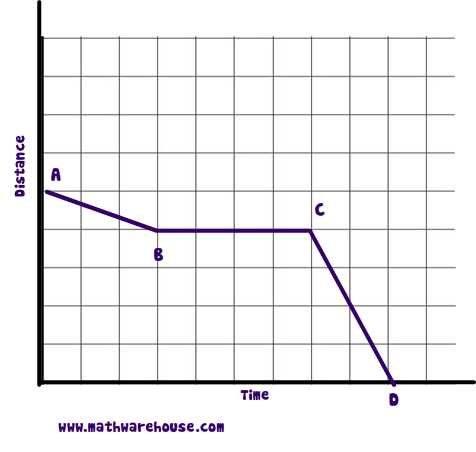  Between what two points did you stop to pet a friendly dog? _________________________________________________________________Between what two points did you realize you were late and you began running? _________________________________________________________________Below is a graph of Ms. Mettler running errands.  She began at school, but realized she forgot her wallet, so had to return home.  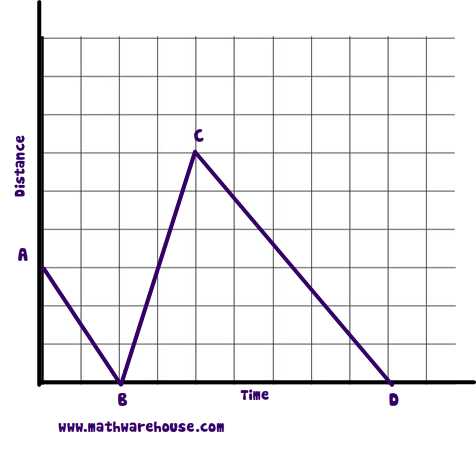  At what point did Ms. Mettler first return home? _____________________________________________________________Compare Ms. Mettler’s speed at between points B,C and points C,D.  _____________________________________________________________